Smluvní podmínky k zajištění bezpečnosti v dodavatelském řetězci a prokázání původu dodaného zboží 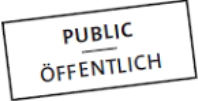 Kontrola exportu V případě dodání zboží, které podléhá omezení, povolení nebo kontrole exportu v zemi výroby nebo v zemi odeslání, je dodavatel povinen bez vyzvání předat níže uvedené informace na adresu: ŠKODA AUTO a.s., FRS – Daně a cla, tř. Václava Klementa 869, 293 01 Mladá Boleslav. Jedná se o: číslo položky v seznamu zboží dvojího užití dle přílohy I nařízení Rady č. 428/2009, v platném znění; informaci o podílu součástí, dílů, software nebo jiných prvků původem z USA, které podléhají povolení exportu nebo reexportu, pokud se jedná o zboží podléhající právu USA (Export Administration Regulation – EAR);informaci o tom, že dodané zboží podléhá mezinárodním sankcím, omezením vývozu nebo reexportu podle předpisů EU nebo země vývozu, informaci o kontaktní osobě k poskytnutí podrobných údajů nutných pro zajištění kontroly exportu u zboží podléhající kontrolním režimům dle nařízení Rady č. 428/2009, EAR nebo jiných předpisů týkajících se kontroly exportu. Tato informační povinnost dodavatele trvá i po ukončení obchodního vztahu. V případě dodání zboží, které je dle předpisů EU, USA nebo vývozní země pokládáno za zboží dvojího užití, je dodavatel povinen zřetelně uvést na faktuře a ve všech obchodních dokumentech text: DUAL USE GOODS. Bezpečnost mezinárodního dodavatelského řetězce Dodavatel je povinen zajistit, aby bylo zboží dodávané společnosti ŠKODA AUTO a.s. vyráběno, skladováno, zpracováno, baleno a nakládáno v zabezpečených provozech nebo prostorách a během výroby, skladování, opracování nebo zpracování, nakládky a dopravy bylo chráněno před neoprávněnými manipulacemi a přístupem nepovolaných osob. Rovněž je dodavatel povinen zajistit, aby byl personál zajišťující výrobu, skladování, zpracování, balení, expedici, nakládku a dopravu zboží spolehlivý. Obchodní partneři, kteří jednají z pověření dodavatele, musí být dodavatelem poučeni o nutnosti zajištění bezpečnosti dodavatelského řetězce v souladu s výše uvedenými požadavky. Prokazování původu zboží v rámci Evropské unie a s Tureckem Dodavatel usazený na území EU nebo v Turecku je povinen vystavit prohlášení o původu dodávaného zboží dle prováděcího nařízení Komise 2015/2447, v platném znění, nebo analogického ujednání EU-TR, a zaslat jeho originál společnosti ŠKODA AUTO a.s. (FRS – Daně a cla, tř. Václava Klementa 869, 293 01 Mladá Boleslav). Náklady vzniklé s vyhotovením tohoto prohlášení hradí dodavatel. O jakékoliv změně v již poskytnutém prohlášení je dodavatel povinen neprodleně informovat společnost ŠKODA AUTO a.s. Dodavatel nese odpovědnost za jakoukoliv újmu, škodu a náklady (např. pokuty, náklady na doměřené clo a jeho příslušenství, náklady na související správní řízení atd.), které společnosti ŠKODA AUTO a.s. vzniknou v důsledku neúplných, nesprávných nebo nepravdivých údajů v tomto prohlášení. Dodavatel, který nepotvrdí prohlášení o preferenčním původu dodávaného zboží, je povinen na požádání společnosti ŠKODA AUTO a.s. zdůvodnit, proč jím dodávané výrobky nemají preferenční původ v EU. Dodavatel si je přitom vědom, že neschopnost prokázat preferenční původ dodávaného zboží ho významně konkurenčně znevýhodňuje. Na vyžádání společnosti ŠKODA AUTO a.s. vystaví dodavatel zboží, jehož jednotková hodnota převyšuje 50€, a které nebylo v EU dostatečně zpracováno, dlouhodobé prohlášení dodavatele k produktům bez statusu preferenčního původu podle přílohy 22-18 prováděcího nařízení Komise 2015/2447. Pokud dodavatel nevyhoví uvedeným závazkům, vyhrazuje si společnost ŠKODA AUTO a.s. právo zadržet 30 procent z fakturované hodnoty až do vystavení dlouhodobého prohlášení dodavatele. Prokazování původu a statusu zboží ze zemí, které nejsou členy EU Dodavatel, který se v rámci výběrového řízení zavázal dodávat zboží, které má při dovozu do EU nárok na celní preference na základě mezinárodních dohod nebo autonomních opatření, je povinen poskytnout společnosti ŠKODA AUTO a.s. ke každé zásilce dle příslušné dohody nebo právního předpisu některý z následujících dokumentů: originál průvodního osvědčení EUR.1 prohlášení vývozce na faktuře nebo jiném obchodním dokladu – podepsaný originál v případě, že prohlášení neobsahuje identifikační číslo vývozce, v ostatních případech je přípustný elektronický formát dokladu s prohlášením schváleného vývozce, registrovaného vývozce, či vývozce identifikovaného v souladu s předpisy vývozní země originál osvědčení o statusu A.TR.Dodavatel přijme nezbytná opatření, aby důkaz o původu nebo statusu zboží měla společnost ŠKODA AUTO a.s. k dispozici v okamžiku dovozu zboží. Pokud dodavatel daný doklad nedoloží, má společnost ŠKODA AUTO a.s. právo zadržet platbu za dodávku zboží, jehož původ nebo status nebyl prokázán. Dodavatel je povinen nahradit jakoukoli újmu, škodu a náklady (např. pokuty, náklady na doměřené clo a jeho příslušenství, náklady na související správní řízení atd.), které společnosti ŠKODA AUTO a.s. vzniknou v důsledku neúplných, nesprávných nebo nepravdivých údajů v důkazu původu nebo statusu.